Clayton Park Junior High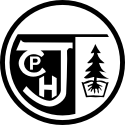 Grade 7 Supply List – 2021 / 2022Binder (3 ring) Zipper style is bestDividers (2 packs) Writing Notebook (kept in class)Scribblers (4 X80 page), enough for the whole yearPencils/Pens *Pencil sharpenerLoose leaf (lots) *Graph paper (0.5cm), 2 packs *Calculator (basic)Math set (protractor and compass for sure)Ruler (30cm or 15cm)Glue sticks (2)Scissors (1) Coloured PencilsErasers (white) * (5)Pencil case with holes to attach to binderDuotangs (1 black ) (3 other colours of any choice) Pack of Sketchbook pencils for art. (less expensive ones will work) AgendaSmall notebook for Core FrenchSharpies (3) (Black)Basic ear buds / headphones that can connect to chromebooks * We do not know what the plans will be in September for students but, we are asking students and parents/guardians be prepared that students will not be able to share any supplies. * We strongly recommend that students leave extra school supplies at home, only carry, and keep some extra supplies at school in their backpacks.  *Supplies may be added and communicated to parents/guardians once the start of school begins in September. 